LATIHAN PEMAMPATAN CITRADiketahui sebuah citra berukuran 64x64 dengan nilai keabuan dan frekuensi kemunculannya seperti berikut :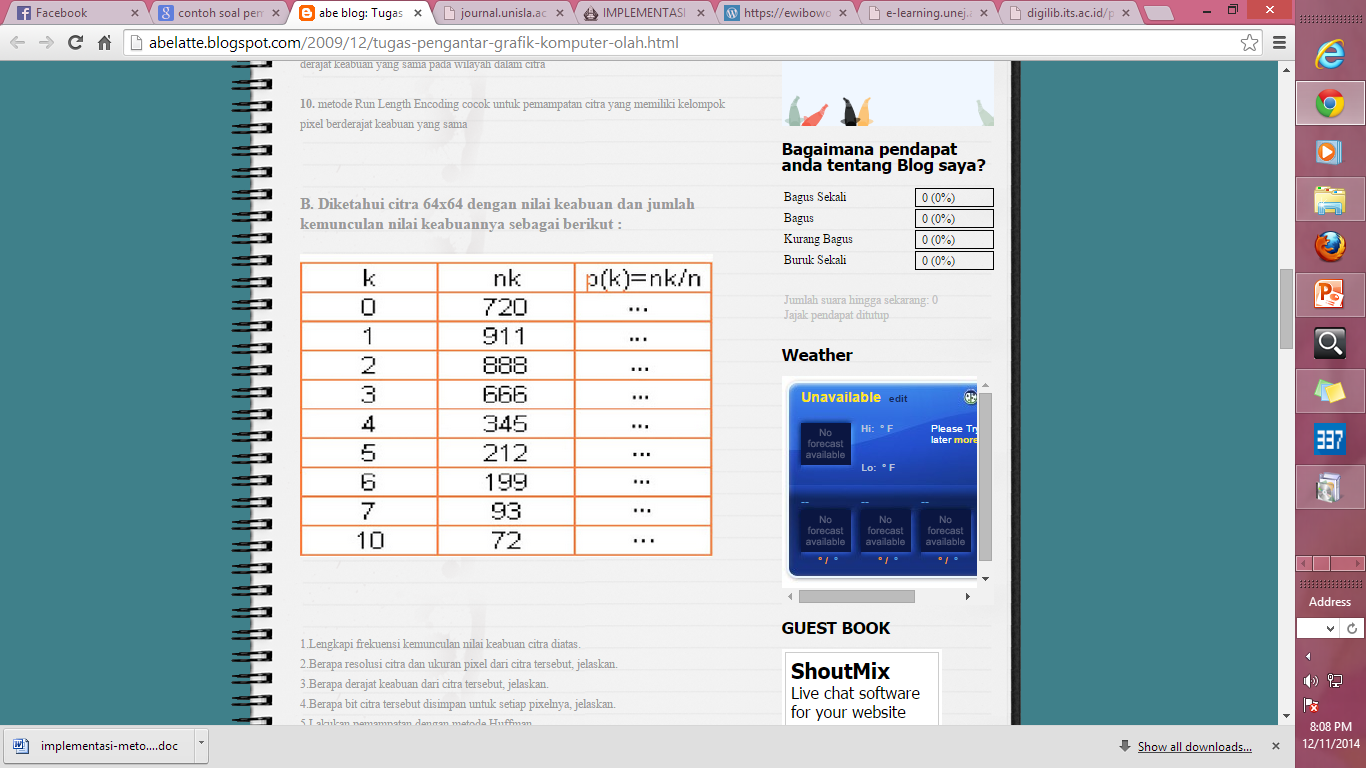 Lakukan pemampatan citra menggunakan metode HuffmanHitung ukuran sebelum dan sesudah pemampatan dan hitung nisbah pemampatannyaDiketahui citra yang direpresentasikan sebagai matriks dan nilai keabuannya sebagai berikut :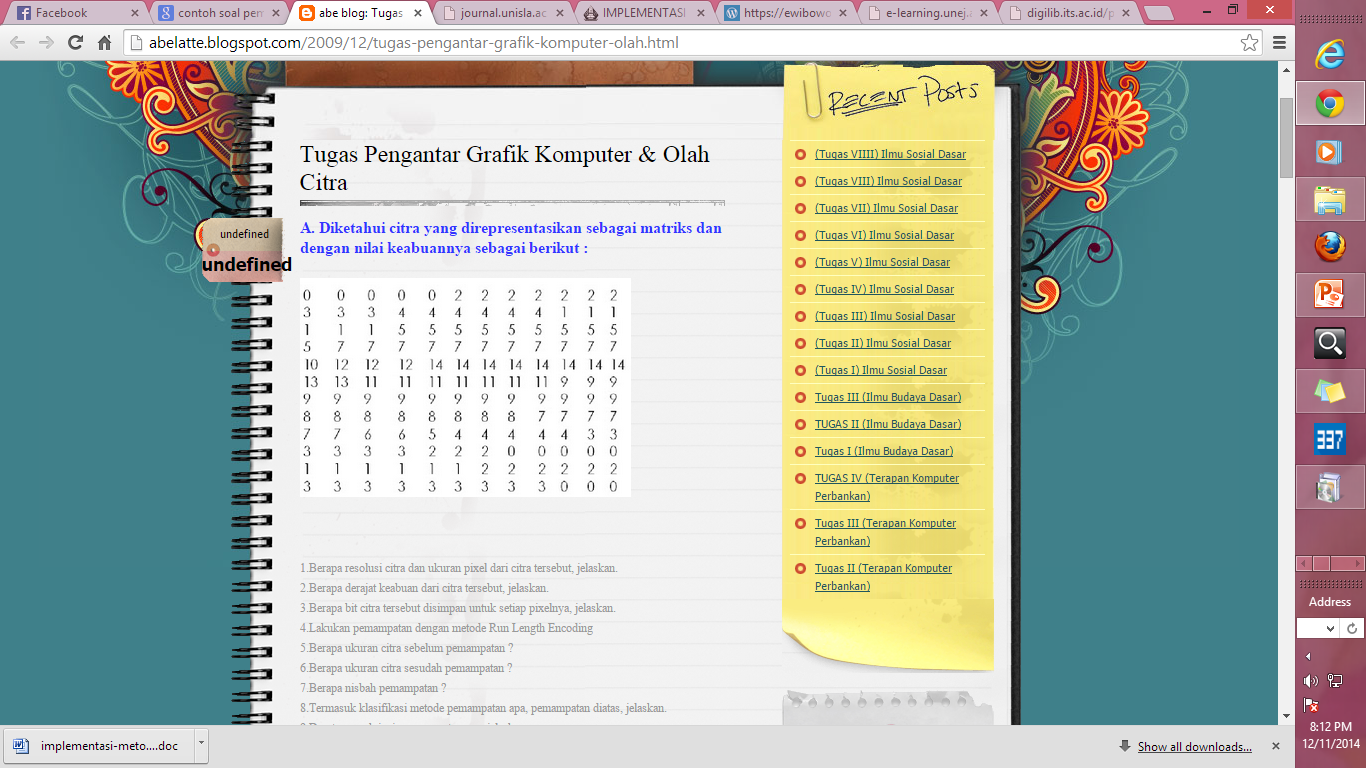 Lakukan pemampatan menggunakan metode RLEHitung ukuran sebelum dan sesudah pemampatan dan hitung nisbah pemampatannya